 ALLEGATO A                                                                                   MARCA DA BOLLO1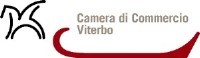 	€.16,00MODULO   DI DOMANDABANDO PER LA CONCESSIONE DI CONTRIBUTI ALLE IMPRESE PER LA PROMOZIONE DI PERCORSI DI ALTERNANZA SCUOLA LAVORO    Il/La sottoscritto/a ………………………………………………………………………………………………….…………………………...……………………………………………………nato/a a ………………………………………………………………………………………………………… il …………………………………………………………………………………….residente a …………………………………………………………………………………………………………………….… ……………………. ……………………..…  CAP…………………………                                        in Via/Piazza………………………………………………………………………………………………………………………………………………………………… n. …………………… Codice fiscale …………….………………….……………………………………….………………….…………………........ quale   Legale Rappresentante/ Titolare dell’Impresa ……………………………………………………………………………………………………………………………………………………………………………………………………………………con sede legale a ..………………………………………………………………………………… in Via/Piazza……………………………………………………………………………………… ……………………………………………………………………………………………………………………………………………………………………………………… n. ……………. CAP …………………..……… Codice fiscale ……………………………………..…..……….…..………. Partita IVA ………………………………………..……………………….………..Tel ..……….………………….…………………………. Email …………………………………….……………..………….………………. PEC ……………………..…………………………………………………..Referente dell’impresa per il progetto (Nome e Cognome)…………………………………………………………………………………………………………….       Tel …………………………………………………………………. Presa visione del Bando per la promozione dei percorsi di alternanza Scuola Lavoro adottato con determinazione dirigenziale n.  103 del 17/05/2019;Preso atto cheSono ammessi esclusivamente percorsi di alternanza scuola lavoro attivati dal 01/09/2018 al 31/08/2019la concessione dei contributi è subordinata ai criteri stabiliti dal relativo Bando.CHIEDEai sensi del punto 5  del  predetto Bando la concessione del contributo per  l’attivazione di uno o più percorsi di Alternanza Scuola-Lavoro con permanenza in azienda a partire dal 01.09.2018 di n. ___ studenti (di cui n. __ diversamente abili certificati ai sensi della legge 104/92), nell’ambito di una o più convenzioni, tra l’impresa e gli Istituti Scolastici secondari di II grado.(DICHIARAZIONE SOSTITUTIVA DI ATTO DI NOTORIETA’ – ART. 47 DPR 445/2000)A tal fine, consapevole delle responsabilità e sanzioni penali, nel caso di dichiarazioni non veritiere, di formazione o uso di atti falsi, richiamate dall’art. 76 del D.P.R. 445 del 28/12/2000;DICHIARA CHEl’impresa è iscritta alla Camera di Commercio di Viterbo al n.ro REA………………………………;l’impresa ha la sede legale e/o un’unità operativa in provincia di Viterbo;l’impresa è in attività e non è in stato di liquidazione, fallimento, amministrazione controllata, concordato preventivo o in qualsiasi altra situazione equivalente secondo la normativa vigente;l’impresa non ha in corso contratti di fornitura di beni-servizi, anche a titolo gratuito, con la Camera di Commercio di Viterbo, ai sensi della legge 7.8.2012 nr. 135 di conversione con modificazioni del D.L. 95/2012;                                                                                       ALLEGAfotocopia di un documento di identità, in corso di validità, del titolare/legale rappresentante firmatario della domanda di contributo;copia della/e convenzione/i stipulata/e tra l’Istituto scolastico e l’impresa ospitante;SI IMPEGNAa comunicare tempestivamente a codesta Camera di Commercio ogni eventuale variazione relativamente alle notizie contenute nella presente domanda e nella documentazione allegata.Il sottoscritto, infine, con riferimento al D. Lgs. 196/2003 (Codice in materia di protezione dei dati personali), presta il proprio consenso al trattamento dei dati relativi all’impresa che rappresenta ai fini della pratica di contributo in oggetto, ivi inclusa la comunicazione alle banche dati dei contributi pubblici previste dall’ordinamento. Luogo e data, _________________Firma digitale legale rappresentante/titolare impresaInformativa ai sensi dell’art. 13 del D.Lgs. 196/03 “Codice in materia di protezione dei dati personali”: si rinvia all’art.14 del Bando.Pagamento Marca da bollo €.16,00Sull’originale della domanda è apposta apposita marca da bollo annullata e tutta la documentazione viene sottoscritta con firma digitale ed inviata tramite PEC.Versamento (anche a mezzo Bonifico  bancario) sul c/c bancario della CAMERA DI COMMERCIO I.A.A. VITERBO BCC ROMA -  AGENZIA 166 - Via M. Zebio , 62  01100 VITERBO:IBAN: IT 92G08 32714500 0000000 11100 avendo cura di indicare  la Causale “Imposta di Bollo per partecipazione BANDO ALTERNANZA SCUOLA-LAVORO”.Alla Camera di Commercio di ViterboVia F.lli Rosselli,401100 ViterboPEC: camera.commercio.viterbo@vt.legalmail.camcom.it